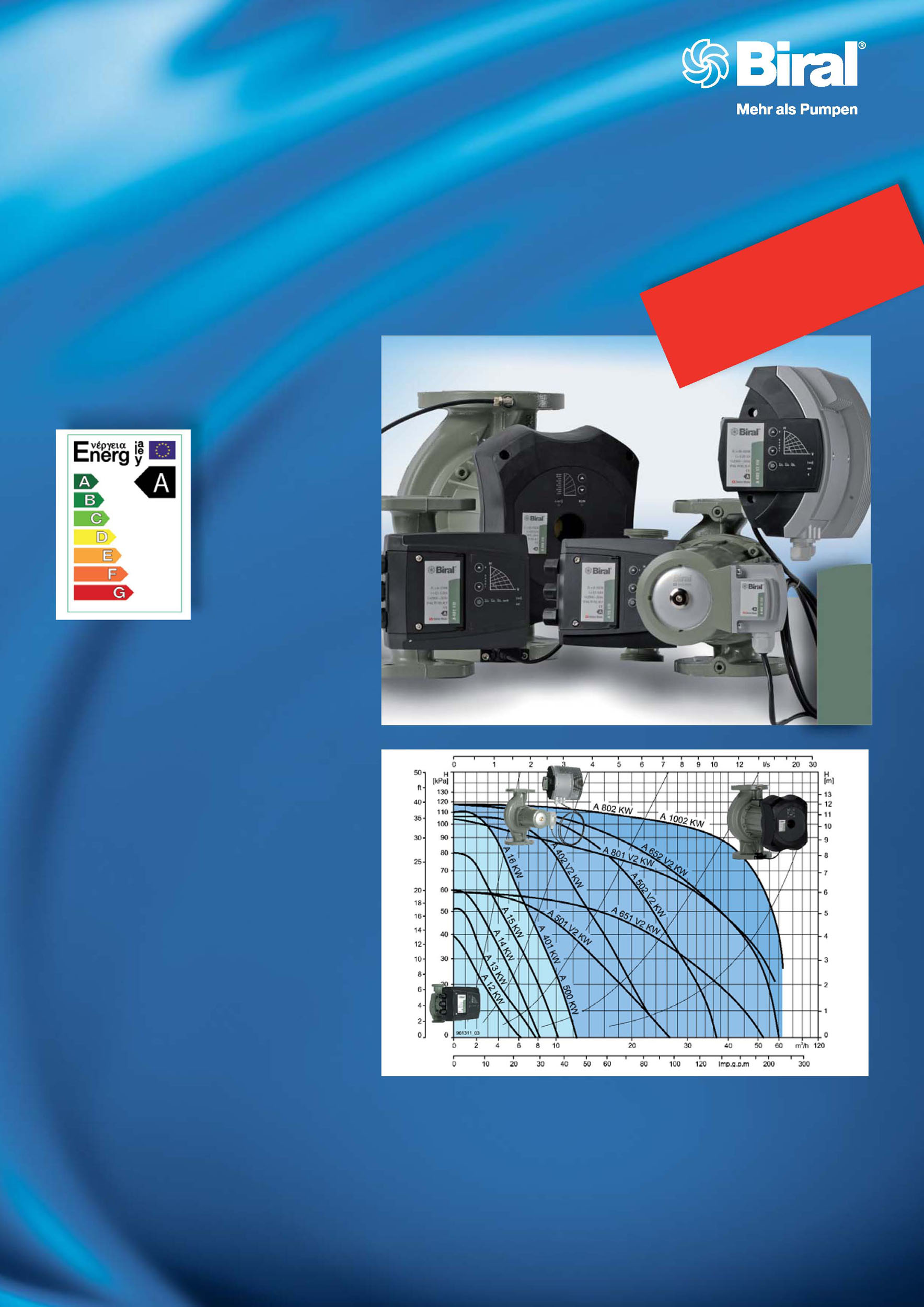 Kindlustunne ka külma ilma korralKõrge efektiivsuse ja väikese energiakuluga külma vee pumbadBiral väikese energiakuluga külma vee pumpade korral ei ole probleemiks pumpade rivist väljalangemine elektroonikas tekkiva kondensvee tõttu.Nad ühendavad energiasäästlikkuse moodsaima püsimagnet-tehnoloogiaga ning pakuvad suurepärast kasutajamugavust.Head põhjused:Säästke energiat ja raha efektiivse püsimagnettehnoloogiagaVedeliku temperatuur kuni -10 °CTurvaline kasutamine eraldi paigaldatud elektroonika või kahekambrisüsteemi kauduElektrooniline deblokeerimise programm, mis kindlustab pumba tööVajalik rmatsioon LED ekraanilParameetrite lihtne seadistamineKõik seadistused on võimalik teha ilma kaugjuhtimispulditaValmistatud ŠveitsisBiral AGSüdstrasse 10CH-3110 MünsingenT +41 31 720 90 00F +41 31 720 94 42E-Mail @biral.ch www.biral.chReliability even at low temperaturesHighly efficient mini energy cold water circulation pumpsThere is no risk of breakdown from the build-up of condensation in the electronics of the mini-energy from Biral.These pumps combine maximum energy efficiency with the latest per- manent magnet technology and outstanding user- friendliness.Good reasons:Save energy and money with highly efficient permanent magnet technologyMedium temperatures as low as -10°CSafe operation thanks to recessed installation of the elec- tronics or dual-chamber systemNo sticking thanks to the elect- ronic de-blocking programInformation via LED displaySimple setting of control characteristicsAll settings possible without remote controlSwiss MadeBiral AGSüdstrasse 10CH-3110 MünsingenT +41 31 720 90 00F +41 31 720 94 42E-Mail @biral.ch www.biral.ch